В соответствии с разделом 4  Положения о Молодежном парламенте Шумерлинского муниципального округа Чувашской Республики при Собрании депутатов Шумерлинского муниципального округа Чувашской Республики первого созыва, утвержденного решением Собрания депутатов Шумерлинского муниципального округа Чувашской Республики от 20.07.2023 № 25/6, протоколом заседания организационной комиссии по формированию состава Молодежного парламента Шумерлинского муниципального округа Чувашской Республики при Собрании депутатов Шумерлинского муниципального округа первого созыва от 02.09.2023 г. № б/н,Собрание депутатов Шумерлинского муниципального округаЧувашской Республики решило:Утвердить персональный состав Молодежного парламента при Собрании депутатов Шумерлинского муниципального округа Чувашской Республики первого созыва, на срок полномочий Собрания депутатов Шумерлинского муниципального округа Чувашской Республики первого созыва в следующем составе:Губанова Светлана АлексеевнаСтепанов Кирилл ПетровичШуканов Андрей ГеоргиевичТитушина Наталья ДмитриевнаБлинов Дмитрий ЮрьевичАлександров Дмитрий ГеоргиевичЧебутаева Римма СергеевнаТолстова Анна МихайловнаСпиридонова Наталья НиколаевнаТолстов Алексей МихайловичЕгорова Мария СергеевнаИванова Василиса НиколаевнаТимофеев Владимир АлександровичЕгорова Дарья НиколаевнаМельников Александр СергеевичБочкарева Светлана ГеннадьевнаЯскей Вениамин НиколаевичТимофеева Александра СергеевнаРастегаева Наталья ВладимировнаБелова Наталья Владимировна2. Настоящее решение подлежит опубликованию в периодическом печатном издании «Вестник Шумерлинского муниципального округа» и размещению на официальном сайте Шумерлинского муниципального округа в информационно – телекоммуникационной сети «Интернет». 3. Настоящее решение вступает в силу со дня его подписания.ЧĂВАШ РЕСПУБЛИКИ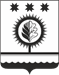 ЧУВАШСКАЯ РЕСПУБЛИКАÇĚМĚРЛЕ МУНИЦИПАЛЛĂОКРУГĔН ДЕПУТАТСЕН ПУХĂВĚЙЫШĂНУ17.11.2023 30/8 №Çемěрле хулиОб утверждении персонального состава  Молодежного парламента Шумерлинского муниципального округа Чувашской Республики при Собрании депутатов Шумерлинского муниципального округа первого созываСОБРАНИЕ ДЕПУТАТОВШУМЕРЛИНСКОГО МУНИЦИПАЛЬНОГО ОКРУГАРЕШЕНИЕ17.11.2023 № 30/8город ШумерляПредседатель Собрания депутатов Шумерлинского муниципального округа Чувашской Республики                                     Б. Г. Леонтьев